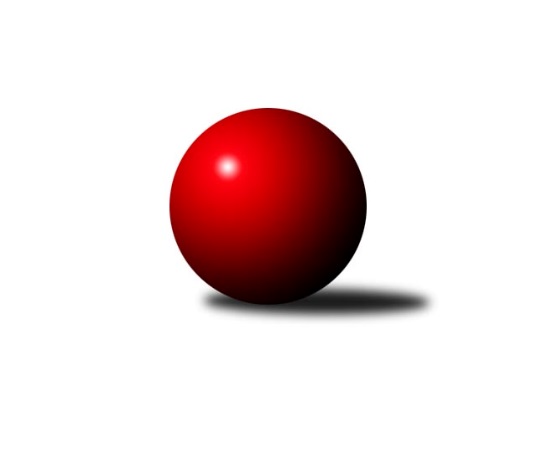 Č.19Ročník 2017/2018	16.7.2024 Severočeská divize 2017/2018Statistika 19. kolaTabulka družstev:		družstvo	záp	výh	rem	proh	skore	sety	průměr	body	plné	dorážka	chyby	1.	KK Hvězda Trnovany B	19	16	0	3	106.5 : 45.5 	(141.0 : 87.0)	2547	32	1753	793	30.9	2.	TJ KK Louny	19	13	0	6	96.0 : 56.0 	(130.5 : 97.5)	2502	26	1736	767	36.5	3.	TJ Jiskra Nový Bor	19	12	2	5	92.0 : 60.0 	(132.0 : 96.0)	2553	26	1754	799	33	4.	SKK Bohušovice B	19	9	3	7	79.5 : 72.5 	(114.0 : 114.0)	2482	21	1720	761	35.1	5.	SK Skalice u Č. Lípy	19	10	0	9	79.5 : 72.5 	(116.0 : 112.0)	2457	20	1721	736	39.7	6.	TJ Bižuterie Jablonec n. N.	19	9	1	9	78.0 : 74.0 	(113.0 : 115.0)	2503	19	1729	773	32.6	7.	SK Děčín	19	7	2	10	71.0 : 81.0 	(120.5 : 107.5)	2498	16	1741	757	38.4	8.	TJ Doksy	19	7	1	11	70.0 : 82.0 	(101.5 : 126.5)	2463	15	1714	749	35.5	9.	TJ Kovostroj Děčín	19	7	0	12	62.5 : 89.5 	(107.5 : 120.5)	2514	14	1734	780	35.6	10.	Sokol Spořice	19	6	2	11	61.5 : 90.5 	(100.5 : 127.5)	2454	14	1717	737	44.7	11.	SK Plaston Šluknov	19	6	2	11	60.0 : 92.0 	(96.0 : 132.0)	2465	14	1719	746	39.2	12.	TJ Sokol Blíževedly	19	5	1	13	55.5 : 96.5 	(95.5 : 132.5)	2408	11	1688	721	45.3Tabulka doma:		družstvo	záp	výh	rem	proh	skore	sety	průměr	body	maximum	minimum	1.	KK Hvězda Trnovany B	9	9	0	0	62.0 : 10.0 	(77.5 : 30.5)	2635	18	2704	2581	2.	TJ KK Louny	10	9	0	1	64.5 : 15.5 	(83.5 : 36.5)	2685	18	2814	2554	3.	SK Skalice u Č. Lípy	9	8	0	1	57.0 : 15.0 	(77.5 : 30.5)	2681	16	2756	2587	4.	TJ Jiskra Nový Bor	9	7	1	1	52.0 : 20.0 	(73.0 : 35.0)	2495	15	2622	2387	5.	TJ Doksy	9	7	0	2	49.0 : 23.0 	(60.5 : 47.5)	2503	14	2582	2422	6.	SKK Bohušovice B	10	6	1	3	45.0 : 35.0 	(62.0 : 58.0)	2493	13	2605	2418	7.	TJ Bižuterie Jablonec n. N.	10	6	0	4	46.0 : 34.0 	(64.0 : 56.0)	2584	12	2697	2435	8.	SK Děčín	9	5	1	3	44.5 : 27.5 	(65.0 : 43.0)	2553	11	2647	2487	9.	TJ Sokol Blíževedly	9	5	0	4	39.5 : 32.5 	(58.5 : 49.5)	2497	10	2580	2403	10.	SK Plaston Šluknov	10	4	2	4	41.0 : 39.0 	(60.5 : 59.5)	2505	10	2577	2429	11.	Sokol Spořice	10	4	2	4	40.5 : 39.5 	(58.0 : 62.0)	2390	10	2460	2265	12.	TJ Kovostroj Děčín	10	3	0	7	30.0 : 50.0 	(58.0 : 62.0)	2462	6	2565	2364Tabulka venku:		družstvo	záp	výh	rem	proh	skore	sety	průměr	body	maximum	minimum	1.	KK Hvězda Trnovany B	10	7	0	3	44.5 : 35.5 	(63.5 : 56.5)	2538	14	2625	2442	2.	TJ Jiskra Nový Bor	10	5	1	4	40.0 : 40.0 	(59.0 : 61.0)	2559	11	2735	2357	3.	SKK Bohušovice B	9	3	2	4	34.5 : 37.5 	(52.0 : 56.0)	2480	8	2592	2264	4.	TJ Kovostroj Děčín	9	4	0	5	32.5 : 39.5 	(49.5 : 58.5)	2520	8	2578	2427	5.	TJ KK Louny	9	4	0	5	31.5 : 40.5 	(47.0 : 61.0)	2482	8	2589	2322	6.	TJ Bižuterie Jablonec n. N.	9	3	1	5	32.0 : 40.0 	(49.0 : 59.0)	2494	7	2610	2295	7.	SK Děčín	10	2	1	7	26.5 : 53.5 	(55.5 : 64.5)	2493	5	2608	2380	8.	Sokol Spořice	9	2	0	7	21.0 : 51.0 	(42.5 : 65.5)	2461	4	2568	2385	9.	SK Plaston Šluknov	9	2	0	7	19.0 : 53.0 	(35.5 : 72.5)	2460	4	2538	2352	10.	SK Skalice u Č. Lípy	10	2	0	8	22.5 : 57.5 	(38.5 : 81.5)	2435	4	2570	2344	11.	TJ Doksy	10	0	1	9	21.0 : 59.0 	(41.0 : 79.0)	2459	1	2566	2349	12.	TJ Sokol Blíževedly	10	0	1	9	16.0 : 64.0 	(37.0 : 83.0)	2399	1	2518	2180Tabulka podzimní části:		družstvo	záp	výh	rem	proh	skore	sety	průměr	body	doma	venku	1.	KK Hvězda Trnovany B	11	9	0	2	55.5 : 32.5 	(73.0 : 59.0)	2544	18 	5 	0 	0 	4 	0 	2	2.	TJ Jiskra Nový Bor	11	8	1	2	57.0 : 31.0 	(81.5 : 50.5)	2570	17 	5 	0 	1 	3 	1 	1	3.	TJ KK Louny	11	7	0	4	53.5 : 34.5 	(69.5 : 62.5)	2499	14 	5 	0 	1 	2 	0 	3	4.	SK Skalice u Č. Lípy	11	7	0	4	52.0 : 36.0 	(75.0 : 57.0)	2480	14 	5 	0 	1 	2 	0 	3	5.	SKK Bohušovice B	11	5	3	3	46.0 : 42.0 	(65.5 : 66.5)	2489	13 	3 	1 	2 	2 	2 	1	6.	SK Děčín	11	5	1	5	47.5 : 40.5 	(75.5 : 56.5)	2480	11 	3 	1 	2 	2 	0 	3	7.	Sokol Spořice	11	4	2	5	37.0 : 51.0 	(61.0 : 71.0)	2446	10 	2 	2 	1 	2 	0 	4	8.	TJ Bižuterie Jablonec n. N.	11	4	0	7	38.0 : 50.0 	(63.5 : 68.5)	2495	8 	2 	0 	3 	2 	0 	4	9.	TJ Kovostroj Děčín	11	4	0	7	38.0 : 50.0 	(63.0 : 69.0)	2518	8 	1 	0 	4 	3 	0 	3	10.	TJ Doksy	11	3	1	7	40.0 : 48.0 	(60.5 : 71.5)	2464	7 	3 	0 	2 	0 	1 	5	11.	TJ Sokol Blíževedly	11	3	1	7	36.5 : 51.5 	(55.5 : 76.5)	2408	7 	3 	0 	3 	0 	1 	4	12.	SK Plaston Šluknov	11	2	1	8	27.0 : 61.0 	(48.5 : 83.5)	2460	5 	1 	1 	3 	1 	0 	5Tabulka jarní části:		družstvo	záp	výh	rem	proh	skore	sety	průměr	body	doma	venku	1.	KK Hvězda Trnovany B	8	7	0	1	51.0 : 13.0 	(68.0 : 28.0)	2568	14 	4 	0 	0 	3 	0 	1 	2.	TJ KK Louny	8	6	0	2	42.5 : 21.5 	(61.0 : 35.0)	2542	12 	4 	0 	0 	2 	0 	2 	3.	TJ Bižuterie Jablonec n. N.	8	5	1	2	40.0 : 24.0 	(49.5 : 46.5)	2536	11 	4 	0 	1 	1 	1 	1 	4.	TJ Jiskra Nový Bor	8	4	1	3	35.0 : 29.0 	(50.5 : 45.5)	2523	9 	2 	1 	0 	2 	0 	3 	5.	SK Plaston Šluknov	8	4	1	3	33.0 : 31.0 	(47.5 : 48.5)	2482	9 	3 	1 	1 	1 	0 	2 	6.	SKK Bohušovice B	8	4	0	4	33.5 : 30.5 	(48.5 : 47.5)	2473	8 	3 	0 	1 	1 	0 	3 	7.	TJ Doksy	8	4	0	4	30.0 : 34.0 	(41.0 : 55.0)	2469	8 	4 	0 	0 	0 	0 	4 	8.	SK Skalice u Č. Lípy	8	3	0	5	27.5 : 36.5 	(41.0 : 55.0)	2470	6 	3 	0 	0 	0 	0 	5 	9.	TJ Kovostroj Děčín	8	3	0	5	24.5 : 39.5 	(44.5 : 51.5)	2494	6 	2 	0 	3 	1 	0 	2 	10.	SK Děčín	8	2	1	5	23.5 : 40.5 	(45.0 : 51.0)	2526	5 	2 	0 	1 	0 	1 	4 	11.	Sokol Spořice	8	2	0	6	24.5 : 39.5 	(39.5 : 56.5)	2452	4 	2 	0 	3 	0 	0 	3 	12.	TJ Sokol Blíževedly	8	2	0	6	19.0 : 45.0 	(40.0 : 56.0)	2422	4 	2 	0 	1 	0 	0 	5 Zisk bodů pro družstvo:		jméno hráče	družstvo	body	zápasy	v %	dílčí body	sety	v %	1.	Alena Dunková 	TJ Jiskra Nový Bor 	16	/	17	(94%)	27	/	34	(79%)	2.	Zdeněk Kandl 	KK Hvězda Trnovany B 	15	/	16	(94%)	27	/	32	(84%)	3.	Miloslav Plíšek 	SK Děčín 	15	/	19	(79%)	30	/	38	(79%)	4.	Patrik Lojda 	TJ KK Louny 	15	/	19	(79%)	27	/	38	(71%)	5.	Václav Vlk 	TJ Bižuterie Jablonec n. N. 	15	/	19	(79%)	26	/	38	(68%)	6.	Rudolf Hofmann 	TJ KK Louny 	14	/	14	(100%)	23	/	28	(82%)	7.	Ladislav Koláček 	SKK Bohušovice B 	14	/	19	(74%)	22	/	38	(58%)	8.	Ladislav, ml. Javorek ml.	SK Skalice u Č. Lípy  	14	/	19	(74%)	22	/	38	(58%)	9.	Petr Kohlíček 	TJ Jiskra Nový Bor 	14	/	19	(74%)	21.5	/	38	(57%)	10.	Radek Šípek 	SKK Bohušovice B 	13.5	/	19	(71%)	27.5	/	38	(72%)	11.	Jaroslav Chvojka 	SKK Bohušovice B 	13	/	19	(68%)	22	/	38	(58%)	12.	Martin Kortan 	TJ Jiskra Nový Bor 	12	/	18	(67%)	25.5	/	36	(71%)	13.	Jiří, st. Klíma st.	TJ Doksy 	12	/	19	(63%)	22	/	38	(58%)	14.	Petr Kramer 	SK Děčín 	12	/	19	(63%)	21.5	/	38	(57%)	15.	Jitka Rollová 	TJ KK Louny 	11.5	/	15	(77%)	22	/	30	(73%)	16.	Oldřich, st. Lukšík st.	Sokol Spořice 	11.5	/	19	(61%)	25.5	/	38	(67%)	17.	Petr Kubita 	KK Hvězda Trnovany B 	11	/	14	(79%)	17	/	28	(61%)	18.	Petr Kout 	TJ Jiskra Nový Bor 	11	/	16	(69%)	20.5	/	32	(64%)	19.	Jiří Pachl 	TJ Bižuterie Jablonec n. N. 	11	/	18	(61%)	23	/	36	(64%)	20.	Jaroslava Vacková 	TJ Doksy 	11	/	19	(58%)	18.5	/	38	(49%)	21.	Vratislav Kubita 	KK Hvězda Trnovany B 	11	/	19	(58%)	18	/	38	(47%)	22.	Libor Hrnčíř 	SK Skalice u Č. Lípy  	10	/	13	(77%)	17.5	/	26	(67%)	23.	Radek Marušák 	SK Plaston Šluknov 	10	/	17	(59%)	18.5	/	34	(54%)	24.	Milan Polcar 	Sokol Spořice 	10	/	18	(56%)	15	/	36	(42%)	25.	Jiří Přeučil 	TJ Sokol Blíževedly 	9.5	/	17	(56%)	17.5	/	34	(51%)	26.	Jiří Kuric 	TJ Doksy 	9	/	13	(69%)	12	/	26	(46%)	27.	Oldřich Vlasák 	SK Skalice u Č. Lípy  	9	/	15	(60%)	20	/	30	(67%)	28.	Radek Jung 	TJ KK Louny 	9	/	15	(60%)	17	/	30	(57%)	29.	Alois Veselý 	TJ Sokol Blíževedly 	9	/	15	(60%)	17	/	30	(57%)	30.	Tomáš Mrázek 	TJ Kovostroj Děčín 	9	/	17	(53%)	19	/	34	(56%)	31.	Petr Guth 	TJ Sokol Blíževedly 	9	/	17	(53%)	17.5	/	34	(51%)	32.	Zdeněk Vokatý 	TJ Bižuterie Jablonec n. N. 	9	/	17	(53%)	16.5	/	34	(49%)	33.	Jiří Pádivý 	TJ Doksy 	9	/	18	(50%)	19	/	36	(53%)	34.	Radek Mach 	SK Děčín 	9	/	19	(47%)	21.5	/	38	(57%)	35.	Petr Fabian 	KK Hvězda Trnovany B 	8	/	10	(80%)	17	/	20	(85%)	36.	Miroslav Pastyřík 	TJ Bižuterie Jablonec n. N. 	8	/	15	(53%)	18.5	/	30	(62%)	37.	Václav Paluska 	TJ Doksy 	8	/	17	(47%)	15.5	/	34	(46%)	38.	Vladimír Beneš 	SK Děčín 	8	/	19	(42%)	21	/	38	(55%)	39.	Tomáš Novák 	TJ Kovostroj Děčín 	8	/	19	(42%)	15	/	38	(39%)	40.	Martin Bergerhof 	KK Hvězda Trnovany B 	7.5	/	8	(94%)	13	/	16	(81%)	41.	Robert Häring 	SK Skalice u Č. Lípy  	7.5	/	14	(54%)	13	/	28	(46%)	42.	Bohumil Navrátil 	KK Hvězda Trnovany B 	7	/	12	(58%)	14.5	/	24	(60%)	43.	František Pfeifer 	TJ KK Louny 	7	/	13	(54%)	12	/	26	(46%)	44.	Martin Dolejší 	KK Hvězda Trnovany B 	7	/	14	(50%)	12.5	/	28	(45%)	45.	Václav Kořánek 	SK Plaston Šluknov 	7	/	17	(41%)	15	/	34	(44%)	46.	Jan Zeman 	TJ Bižuterie Jablonec n. N. 	7	/	18	(39%)	14	/	36	(39%)	47.	Martin Perníček 	SKK Bohušovice B 	7	/	18	(39%)	13	/	36	(36%)	48.	Lenka Kohlíčková 	TJ Jiskra Nový Bor 	7	/	19	(37%)	15	/	38	(39%)	49.	Štefan Kutěra 	Sokol Spořice 	7	/	19	(37%)	13	/	38	(34%)	50.	Pavel Piskoř 	TJ Kovostroj Děčín 	6	/	10	(60%)	14	/	20	(70%)	51.	Petr Staněk 	TJ Kovostroj Děčín 	6	/	12	(50%)	14	/	24	(58%)	52.	Ladislav Bírovka 	TJ Kovostroj Děčín 	6	/	13	(46%)	11.5	/	26	(44%)	53.	Horst Schmiedl 	Sokol Spořice 	6	/	14	(43%)	15	/	28	(54%)	54.	Jiří Piskáček 	SK Skalice u Č. Lípy  	6	/	14	(43%)	13.5	/	28	(48%)	55.	Jitka Jonášová 	SK Plaston Šluknov 	6	/	16	(38%)	15	/	32	(47%)	56.	Pavel Jablonický 	TJ Kovostroj Děčín 	6	/	17	(35%)	15.5	/	34	(46%)	57.	Petr Pop 	TJ KK Louny 	5.5	/	11	(50%)	10	/	22	(45%)	58.	Pavel Čubr 	SK Děčín 	5.5	/	19	(29%)	13	/	38	(34%)	59.	Radek Kandl 	KK Hvězda Trnovany B 	5	/	11	(45%)	14	/	22	(64%)	60.	Pavel Hájek 	TJ Sokol Blíževedly 	5	/	11	(45%)	9.5	/	22	(43%)	61.	Veronika Čermáková 	TJ Sokol Blíževedly 	5	/	12	(42%)	10.5	/	24	(44%)	62.	Eliška Marušáková 	SK Plaston Šluknov 	5	/	12	(42%)	10.5	/	24	(44%)	63.	Anna Houdková 	SKK Bohušovice B 	5	/	12	(42%)	9.5	/	24	(40%)	64.	Filip Hons 	TJ Bižuterie Jablonec n. N. 	5	/	12	(42%)	8	/	24	(33%)	65.	Jiří Tůma 	TJ Bižuterie Jablonec n. N. 	5	/	12	(42%)	7	/	24	(29%)	66.	Eduard, ml. Kezer ml.	SK Skalice u Č. Lípy  	5	/	15	(33%)	9	/	30	(30%)	67.	Jiří Šácha 	SK Skalice u Č. Lípy  	5	/	17	(29%)	14	/	34	(41%)	68.	Jiří Kucej 	TJ Doksy 	5	/	17	(29%)	11.5	/	34	(34%)	69.	Simona Šťastná 	TJ Jiskra Nový Bor 	4	/	7	(57%)	8.5	/	14	(61%)	70.	Ladislav Hojný 	SK Plaston Šluknov 	4	/	7	(57%)	8	/	14	(57%)	71.	Jan Sklenář 	SK Plaston Šluknov 	4	/	13	(31%)	12	/	26	(46%)	72.	Miloš Chovanec 	TJ KK Louny 	4	/	14	(29%)	11.5	/	28	(41%)	73.	Vladimír Chrpa 	SKK Bohušovice B 	4	/	18	(22%)	14	/	36	(39%)	74.	Michal Gajdušek 	TJ Jiskra Nový Bor 	4	/	18	(22%)	14	/	36	(39%)	75.	Václav Kordulík 	Sokol Spořice 	4	/	18	(22%)	14	/	36	(39%)	76.	Ivan Novotný 	SK Děčín 	3.5	/	13	(27%)	11.5	/	26	(44%)	77.	Vlastimil Václavík 	TJ Sokol Blíževedly 	3	/	6	(50%)	8	/	12	(67%)	78.	Roman Voráček 	KK Hvězda Trnovany B 	3	/	7	(43%)	7	/	14	(50%)	79.	Václav, ml. Valenta ml.	TJ KK Louny 	3	/	8	(38%)	6	/	16	(38%)	80.	Petr Veselý 	TJ Kovostroj Děčín 	3	/	14	(21%)	8	/	28	(29%)	81.	František Tomík 	SK Plaston Šluknov 	3	/	14	(21%)	5	/	28	(18%)	82.	Jiří Wetzler 	Sokol Spořice 	3	/	16	(19%)	10.5	/	32	(33%)	83.	Roman Slavík 	TJ Kovostroj Děčín 	2	/	2	(100%)	4	/	4	(100%)	84.	Roman Filip 	SKK Bohušovice B 	2	/	4	(50%)	5	/	8	(63%)	85.	Josef Březina 	TJ Doksy 	2	/	4	(50%)	3	/	8	(38%)	86.	Milan Mestek 	Sokol Spořice 	2	/	6	(33%)	2.5	/	12	(21%)	87.	Zdeněk Jonáš 	SK Plaston Šluknov 	2	/	7	(29%)	7	/	14	(50%)	88.	Adéla Exnerová 	TJ Kovostroj Děčín 	1.5	/	7	(21%)	4	/	14	(29%)	89.	Ladislav, st. Javorek st.	SK Skalice u Č. Lípy  	1	/	1	(100%)	2	/	2	(100%)	90.	Jitka Jindrová 	Sokol Spořice 	1	/	1	(100%)	2	/	2	(100%)	91.	Miroslav Bachor 	TJ Kovostroj Děčín 	1	/	1	(100%)	2	/	2	(100%)	92.	Petr Andres 	Sokol Spořice 	1	/	2	(50%)	3	/	4	(75%)	93.	Eduard, st. Kezer st.	SK Skalice u Č. Lípy  	1	/	2	(50%)	2	/	4	(50%)	94.	Stanislava Kroupová 	TJ Sokol Blíževedly 	1	/	3	(33%)	3	/	6	(50%)	95.	Jan Klíma 	SKK Bohušovice B 	1	/	3	(33%)	1	/	6	(17%)	96.	Miloš Merkl 	TJ Sokol Blíževedly 	1	/	4	(25%)	2	/	8	(25%)	97.	Miroslav Sodomka 	TJ KK Louny 	1	/	4	(25%)	2	/	8	(25%)	98.	Jan Koldan 	SK Plaston Šluknov 	1	/	6	(17%)	3	/	12	(25%)	99.	Ludmila Tomášková 	TJ Sokol Blíževedly 	1	/	9	(11%)	2	/	18	(11%)	100.	Josef Matějka 	TJ Sokol Blíževedly 	1	/	15	(7%)	5.5	/	30	(18%)	101.	Petr Mádl 	TJ Doksy 	0	/	1	(0%)	0	/	2	(0%)	102.	Daniela Hlaváčová 	TJ KK Louny 	0	/	1	(0%)	0	/	2	(0%)	103.	Radim Houžvička 	TJ Sokol Blíževedly 	0	/	1	(0%)	0	/	2	(0%)	104.	Stanislava Hřebenová 	TJ Sokol Blíževedly 	0	/	1	(0%)	0	/	2	(0%)	105.	Petr Tregner 	SK Skalice u Č. Lípy  	0	/	2	(0%)	1	/	4	(25%)	106.	Marcela Plavcová 	TJ Sokol Blíževedly 	0	/	2	(0%)	1	/	4	(25%)	107.	Jiří Martínek 	SKK Bohušovice B 	0	/	2	(0%)	0	/	4	(0%)	108.	Aleš Kraus 	SK Děčín 	0	/	2	(0%)	0	/	4	(0%)	109.	Jiří, ml. Klíma ml.	TJ Doksy 	0	/	3	(0%)	0	/	6	(0%)	110.	Radek Kozák 	TJ Doksy 	0	/	3	(0%)	0	/	6	(0%)	111.	Martin Ledwoň 	SK Děčín 	0	/	4	(0%)	2	/	8	(25%)Průměry na kuželnách:		kuželna	průměr	plné	dorážka	chyby	výkon na hráče	1.	Skalice u České Lípy, 1-2	2623	1819	804	37.9	(437.3)	2.	Louny, 1-2	2616	1803	813	41.7	(436.2)	3.	TJ Bižuterie Jablonec nad Nisou, 1-4	2560	1774	786	37.1	(426.8)	4.	Hvězda Trnovany, 1-2	2558	1755	803	35.1	(426.4)	5.	Česká Kamenice, 1-2	2529	1751	778	35.2	(421.6)	6.	Šluknov, 1-2	2503	1728	775	38.2	(417.3)	7.	Bohušovice, 1-4	2484	1717	766	35.6	(414.1)	8.	Blíževedly, 1-2	2483	1728	754	37.5	(413.9)	9.	Kovostroj Děčín, 1-2	2474	1702	771	32.5	(412.4)	10.	Doksy, 1-2	2473	1697	775	28.4	(412.2)	11.	Nový Bor, 1-2	2439	1696	743	43.6	(406.7)	12.	Sokol Spořice, 1-2	2381	1658	722	43.3	(396.8)Nejlepší výkony na kuželnách:Skalice u České Lípy, 1-2SK Skalice u Č. Lípy 	2756	7. kolo	Jiří Šácha 	SK Skalice u Č. Lípy 	509	10. koloSK Skalice u Č. Lípy 	2752	10. kolo	Jiří, st. Klíma st.	TJ Doksy	509	2. koloTJ Jiskra Nový Bor	2735	4. kolo	Martin Kortan 	TJ Jiskra Nový Bor	496	4. koloSK Skalice u Č. Lípy 	2729	9. kolo	Oldřich Vlasák 	SK Skalice u Č. Lípy 	495	15. koloSK Skalice u Č. Lípy 	2708	15. kolo	Petr Fabian 	KK Hvězda Trnovany B	493	6. koloSK Skalice u Č. Lípy 	2684	4. kolo	Alena Dunková 	TJ Jiskra Nový Bor	491	4. koloSK Skalice u Č. Lípy 	2659	17. kolo	Libor Hrnčíř 	SK Skalice u Č. Lípy 	488	13. koloSK Skalice u Č. Lípy 	2629	13. kolo	Libor Hrnčíř 	SK Skalice u Č. Lípy 	484	17. koloSK Skalice u Č. Lípy 	2626	2. kolo	Robert Häring 	SK Skalice u Č. Lípy 	482	9. koloSK Děčín	2593	15. kolo	Jiří Piskáček 	SK Skalice u Č. Lípy 	477	7. koloLouny, 1-2TJ KK Louny	2814	10. kolo	Rudolf Hofmann 	TJ KK Louny	527	13. koloTJ KK Louny	2747	8. kolo	Jitka Rollová 	TJ KK Louny	502	10. koloTJ KK Louny	2705	13. kolo	Jitka Rollová 	TJ KK Louny	492	6. koloTJ KK Louny	2701	4. kolo	Patrik Lojda 	TJ KK Louny	492	4. koloTJ KK Louny	2700	6. kolo	Rudolf Hofmann 	TJ KK Louny	484	10. koloTJ KK Louny	2689	19. kolo	Alena Dunková 	TJ Jiskra Nový Bor	483	17. koloTJ KK Louny	2682	17. kolo	Patrik Lojda 	TJ KK Louny	481	19. koloTJ Jiskra Nový Bor	2653	17. kolo	Jitka Rollová 	TJ KK Louny	480	8. koloTJ KK Louny	2637	9. kolo	Václav Vlk 	TJ Bižuterie Jablonec n. N.	480	10. koloTJ KK Louny	2618	15. kolo	Petr Pop 	TJ KK Louny	479	10. koloTJ Bižuterie Jablonec nad Nisou, 1-4TJ Bižuterie Jablonec n. N.	2697	19. kolo	Patrik Lojda 	TJ KK Louny	491	12. koloTJ Jiskra Nový Bor	2686	8. kolo	Václav Vlk 	TJ Bižuterie Jablonec n. N.	486	14. koloTJ Bižuterie Jablonec n. N.	2663	4. kolo	Václav Vlk 	TJ Bižuterie Jablonec n. N.	484	19. koloTJ Bižuterie Jablonec n. N.	2637	8. kolo	Zdeněk Vokatý 	TJ Bižuterie Jablonec n. N.	480	4. koloTJ Bižuterie Jablonec n. N.	2626	14. kolo	Jiří Pachl 	TJ Bižuterie Jablonec n. N.	477	17. koloKK Hvězda Trnovany B	2625	15. kolo	Václav Vlk 	TJ Bižuterie Jablonec n. N.	476	11. koloSK Děčín	2608	19. kolo	Zdeněk Kandl 	KK Hvězda Trnovany B	475	15. koloTJ Bižuterie Jablonec n. N.	2571	17. kolo	Jan Zeman 	TJ Bižuterie Jablonec n. N.	475	19. koloSK Skalice u Č. Lípy 	2570	11. kolo	Václav Vlk 	TJ Bižuterie Jablonec n. N.	473	12. koloTJ Bižuterie Jablonec n. N.	2569	6. kolo	Jiří Pachl 	TJ Bižuterie Jablonec n. N.	473	12. koloHvězda Trnovany, 1-2KK Hvězda Trnovany B	2704	12. kolo	Bohumil Navrátil 	KK Hvězda Trnovany B	492	12. koloKK Hvězda Trnovany B	2667	14. kolo	Bohumil Navrátil 	KK Hvězda Trnovany B	477	1. koloKK Hvězda Trnovany B	2646	7. kolo	Petr Fabian 	KK Hvězda Trnovany B	475	7. koloKK Hvězda Trnovany B	2640	1. kolo	Martin Bergerhof 	KK Hvězda Trnovany B	474	12. koloKK Hvězda Trnovany B	2637	9. kolo	Zdeněk Kandl 	KK Hvězda Trnovany B	474	5. koloKK Hvězda Trnovany B	2629	5. kolo	Zdeněk Kandl 	KK Hvězda Trnovany B	470	1. koloKK Hvězda Trnovany B	2616	3. kolo	Zdeněk Kandl 	KK Hvězda Trnovany B	467	18. koloKK Hvězda Trnovany B	2598	16. kolo	Miloslav Plíšek 	SK Děčín	465	12. koloKK Hvězda Trnovany B	2581	18. kolo	Alena Dunková 	TJ Jiskra Nový Bor	464	14. koloTJ Kovostroj Děčín	2578	1. kolo	Petr Kubita 	KK Hvězda Trnovany B	463	9. koloČeská Kamenice, 1-2SK Děčín	2647	7. kolo	Radek Mach 	SK Děčín	468	5. koloSK Děčín	2588	3. kolo	Tomáš Novák 	TJ Kovostroj Děčín	466	18. koloSK Děčín	2575	18. kolo	Pavel Čubr 	SK Děčín	465	7. koloTJ Bižuterie Jablonec n. N.	2575	7. kolo	Radek Šípek 	SKK Bohušovice B	460	5. koloTJ Jiskra Nový Bor	2571	1. kolo	Rudolf Hofmann 	TJ KK Louny	458	16. koloSK Děčín	2565	5. kolo	Petr Kramer 	SK Děčín	452	7. koloTJ KK Louny	2557	16. kolo	Petr Kramer 	SK Děčín	452	1. koloSK Děčín	2554	14. kolo	Vladimír Beneš 	SK Děčín	451	7. koloSK Děčín	2550	1. kolo	Pavel Piskoř 	TJ Kovostroj Děčín	450	18. koloSK Děčín	2523	16. kolo	Miloslav Plíšek 	SK Děčín	450	16. koloŠluknov, 1-2SK Plaston Šluknov	2577	19. kolo	Václav Vlk 	TJ Bižuterie Jablonec n. N.	458	16. koloTJ Kovostroj Děčín	2557	3. kolo	Radek Šípek 	SKK Bohušovice B	452	14. koloSK Plaston Šluknov	2548	12. kolo	Jitka Jonášová 	SK Plaston Šluknov	451	14. koloKK Hvězda Trnovany B	2547	17. kolo	Jaroslav Chvojka 	SKK Bohušovice B	451	14. koloSK Plaston Šluknov	2546	16. kolo	Patrik Lojda 	TJ KK Louny	449	1. koloSK Plaston Šluknov	2545	14. kolo	Radek Marušák 	SK Plaston Šluknov	448	12. koloSKK Bohušovice B	2541	14. kolo	Štefan Kutěra 	Sokol Spořice	448	6. koloTJ Bižuterie Jablonec n. N.	2537	16. kolo	Alois Veselý 	TJ Sokol Blíževedly	447	11. koloSK Plaston Šluknov	2528	17. kolo	Radek Marušák 	SK Plaston Šluknov	447	3. koloSK Plaston Šluknov	2523	6. kolo	Václav Kořánek 	SK Plaston Šluknov	446	16. koloBohušovice, 1-4SKK Bohušovice B	2605	8. kolo	Jiří, st. Klíma st.	TJ Doksy	472	4. koloTJ Kovostroj Děčín	2554	10. kolo	Vladimír Chrpa 	SKK Bohušovice B	460	8. koloSKK Bohušovice B	2553	6. kolo	Ladislav Koláček 	SKK Bohušovice B	459	11. koloTJ Jiskra Nový Bor	2551	6. kolo	Radek Šípek 	SKK Bohušovice B	458	6. koloTJ Bižuterie Jablonec n. N.	2544	13. kolo	Jaroslav Chvojka 	SKK Bohušovice B	458	17. koloSKK Bohušovice B	2519	17. kolo	Jaroslav Chvojka 	SKK Bohušovice B	452	8. koloKK Hvězda Trnovany B	2514	11. kolo	Jiří Pádivý 	TJ Doksy	450	4. koloSKK Bohušovice B	2497	19. kolo	Jiří Pachl 	TJ Bižuterie Jablonec n. N.	448	13. koloSKK Bohušovice B	2494	2. kolo	Zdeněk Kandl 	KK Hvězda Trnovany B	446	11. koloSKK Bohušovice B	2492	4. kolo	Ladislav Koláček 	SKK Bohušovice B	446	2. koloBlíževedly, 1-2TJ Sokol Blíževedly	2580	18. kolo	Jiří Přeučil 	TJ Sokol Blíževedly	469	18. koloTJ Sokol Blíževedly	2563	2. kolo	Patrik Lojda 	TJ KK Louny	456	18. koloSKK Bohušovice B	2546	7. kolo	Vlastimil Václavík 	TJ Sokol Blíževedly	455	18. koloKK Hvězda Trnovany B	2539	4. kolo	Veronika Čermáková 	TJ Sokol Blíževedly	455	2. koloTJ Sokol Blíževedly	2534	10. kolo	Alois Veselý 	TJ Sokol Blíževedly	453	13. koloTJ Sokol Blíževedly	2532	4. kolo	Alois Veselý 	TJ Sokol Blíževedly	450	4. koloTJ Sokol Blíževedly	2529	7. kolo	Jiří Přeučil 	TJ Sokol Blíževedly	448	2. koloTJ Jiskra Nový Bor	2506	15. kolo	Radek Mach 	SK Děčín	447	2. koloTJ KK Louny	2489	18. kolo	Petr Kohlíček 	TJ Jiskra Nový Bor	446	15. koloTJ Sokol Blíževedly	2474	5. kolo	Martin Bergerhof 	KK Hvězda Trnovany B	445	4. koloKovostroj Děčín, 1-2KK Hvězda Trnovany B	2590	13. kolo	Radek Šípek 	SKK Bohušovice B	470	12. koloTJ Jiskra Nový Bor	2576	19. kolo	Petr Staněk 	TJ Kovostroj Děčín	470	17. koloTJ Kovostroj Děčín	2565	17. kolo	Martin Bergerhof 	KK Hvězda Trnovany B	462	13. koloSKK Bohušovice B	2547	12. kolo	Miroslav Bachor 	TJ Kovostroj Děčín	458	17. koloTJ KK Louny	2517	11. kolo	Michal Gajdušek 	TJ Jiskra Nový Bor	452	19. koloTJ Kovostroj Děčín	2516	15. kolo	Alena Dunková 	TJ Jiskra Nový Bor	450	19. koloTJ Kovostroj Děčín	2510	13. kolo	Tomáš Novák 	TJ Kovostroj Děčín	449	8. koloTJ Doksy	2502	17. kolo	Pavel Jablonický 	TJ Kovostroj Děčín	448	19. koloSK Plaston Šluknov	2490	15. kolo	Oldřich, st. Lukšík st.	Sokol Spořice	446	4. koloTJ Kovostroj Děčín	2483	11. kolo	Jiří Kuric 	TJ Doksy	446	17. koloDoksy, 1-2TJ Doksy	2582	11. kolo	Jiří, st. Klíma st.	TJ Doksy	457	1. koloTJ Kovostroj Děčín	2557	5. kolo	Jiří Kuric 	TJ Doksy	455	5. koloTJ Doksy	2530	16. kolo	Jiří Kuric 	TJ Doksy	455	16. koloTJ Doksy	2527	1. kolo	Radek Marušák 	SK Plaston Šluknov	451	7. koloTJ Doksy	2521	12. kolo	Jiří, st. Klíma st.	TJ Doksy	450	14. koloSK Děčín	2511	11. kolo	Jiří Kuric 	TJ Doksy	445	11. koloSK Plaston Šluknov	2508	7. kolo	Václav Paluska 	TJ Doksy	444	11. koloTJ Doksy	2495	18. kolo	Miloslav Plíšek 	SK Děčín	441	11. koloTJ Doksy	2488	14. kolo	Jiří Kuric 	TJ Doksy	440	1. koloTJ Doksy	2488	5. kolo	Jiří, st. Klíma st.	TJ Doksy	440	16. koloNový Bor, 1-2TJ Jiskra Nový Bor	2622	10. kolo	Petr Kohlíček 	TJ Jiskra Nový Bor	481	10. koloTJ Jiskra Nový Bor	2562	7. kolo	Radek Šípek 	SKK Bohušovice B	467	18. koloTJ Jiskra Nový Bor	2516	5. kolo	Petr Kubita 	KK Hvězda Trnovany B	465	2. koloKK Hvězda Trnovany B	2510	2. kolo	Alena Dunková 	TJ Jiskra Nový Bor	456	10. koloTJ Jiskra Nový Bor	2503	2. kolo	Martin Kortan 	TJ Jiskra Nový Bor	456	18. koloTJ Jiskra Nový Bor	2500	18. kolo	Petr Kohlíček 	TJ Jiskra Nový Bor	450	2. koloTJ Jiskra Nový Bor	2464	16. kolo	Martin Kortan 	TJ Jiskra Nový Bor	449	5. koloTJ Jiskra Nový Bor	2459	9. kolo	Martin Kortan 	TJ Jiskra Nový Bor	447	10. koloTJ Kovostroj Děčín	2458	7. kolo	Miloslav Plíšek 	SK Děčín	447	13. koloTJ Jiskra Nový Bor	2446	3. kolo	Pavel Piskoř 	TJ Kovostroj Děčín	446	7. koloSokol Spořice, 1-2TJ KK Louny	2494	14. kolo	Rudolf Hofmann 	TJ KK Louny	464	14. koloSokol Spořice	2460	19. kolo	Oldřich, st. Lukšík st.	Sokol Spořice	460	19. koloSokol Spořice	2447	14. kolo	Martin Bergerhof 	KK Hvězda Trnovany B	448	19. koloKK Hvězda Trnovany B	2442	19. kolo	Milan Polcar 	Sokol Spořice	447	14. koloTJ Kovostroj Děčín	2427	16. kolo	Horst Schmiedl 	Sokol Spořice	439	12. koloSokol Spořice	2427	11. kolo	Štefan Kutěra 	Sokol Spořice	437	19. koloSokol Spořice	2426	5. kolo	Oldřich, st. Lukšík st.	Sokol Spořice	437	16. koloSokol Spořice	2419	8. kolo	Jiří Wetzler 	Sokol Spořice	437	5. koloSokol Spořice	2415	12. kolo	Milan Polcar 	Sokol Spořice	434	12. koloTJ Doksy	2388	8. kolo	Oldřich, st. Lukšík st.	Sokol Spořice	432	1. koloČetnost výsledků:	8.0 : 0.0	9x	7.0 : 1.0	25x	6.5 : 1.5	1x	6.0 : 2.0	25x	5.5 : 2.5	3x	5.0 : 3.0	10x	4.0 : 4.0	7x	3.0 : 5.0	13x	2.5 : 5.5	2x	2.0 : 6.0	11x	1.0 : 7.0	7x	0.0 : 8.0	1x